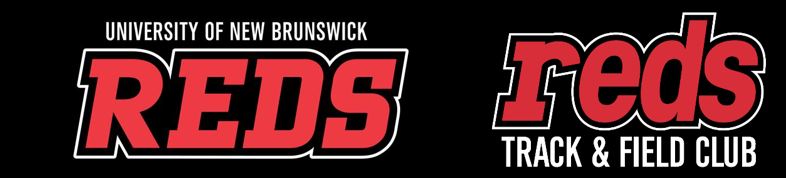 Reds Team ChallengeSchedule – Horaire de piste General Information / Information générale:General Information / Information générale:Date(s):December 4, 2021 – 9:30 am -12:00 pmLocation / Lieu: Irving Oil Field House, 129 McAllister Dr, Saint John, NB E2J 2S7(Access through the entrance by McDonalds)Meet Directors / Directeurs de competition:Host Club: Saint John Reds TFCBill MacMackin: SaintJohnTrack@gmail.comChris Belof: chris.belof@unb.caOyinko Akinola: oyinkoakinola@gmail.com Registration / Inscription:Registration will be done online through www.trackiereg.ca or by visiting www.anb.ca no later than December 3rd at Midnight Atlantic Time*No late entries will be accepted*L’inscription es trouvé en ligne : www.trackiereg.ca ou visitez www.anb.ca avant le 26 janvier*Aucune inscription après cette date sera acceptée* Eligible athletes /Athlètes éligiblesANB Members ages 12 and up. Membres de ANB âgés de 12 ans et plus.Fees / Frais:SJ, Fredericton & UNB Reds - FreeOther ANB Members $5 per eventEntrance Fees / Frais d'entrée: $0Time / TempsEvent / ÉpreuveDetails / DétailsAge Groups / Classement d’âge9:30 am60mHFinal / FinaleAges 12+10:00 am60mFinal / FinaleAges 12+10:30 am600m Final / FinaleAges 12+10:45 am1500m Final / FinaleAges 12+11:00 am300mFinal / FinaleAges 12+Ages 12+Time / TempsHorizontal Jumps Vertical JumpsThrows9:30 amTriple Jump - All Female & Male / Tous Hommes et femmesPole Vault - All Female & Male / Tous Hommes et femmes10:00 amShot Put - All Female & Male / Tous Hommes et femmes10:30 amLong Jump - All Female & Male / Tous Hommes et femmesHigh Jump - All Female & Male / Tous Hommes et femmesWeight Throw - All Female & Male / Tous Hommes et femmes11:00 amImportant Information / Information important:Important Information / Information important:No Starting Blocks for Athletes in the U14 age class3 throws & 3 Jumps only for field eventsSome events might be combined with age classes and sexes if the numbers justify it (results will be separated).A final schedule will be posted one day prior to the first event of the competition.Results - www.anb.ca Pour les catégories U12 et U14, aucuns blocs de départ ne seront permis.3 lancers et 3 sauts uniquement pour les épreuves sur le terrainSi le nombre de participants l'exige, il y aura regroupement des catégories et des sexes pour les événements de piste.  Les résultats seront cependant séparés.Résultats - www.anb.caCOVID-19COVID-19ALL New Brunswick Public Health Guidelines will be strictly followed.All participants, including spectators 12 and older must provide proof of full vaccination upon entering the facility.Fecemasks will be required while in the building. If you are not feeling well, please stay home.Please keep an eye on the Trackie registration page for the latest update on mask mandates. TOUTES les directives de la santé publique du Nouveau-Brunswick seront strictement suivies.Tous les participants, y compris les spectateurs de 12 ans et plus, doivent fournir une preuve de vaccination complète à l'entrée de l'installation.Si vous ne vous sentez pas bien, restez chez vous.- Veuillez garder un œil sur la page d'inscription de Trackie pour la dernière mise à jour sur les mandats de masque.